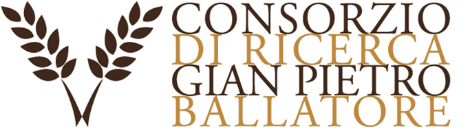 Consorzio di Ricerca su Specifici Settori della Filiera Cerealicola“Gian Pietro Ballatore”AVVISO finalizzato alla formazione di elenchi da utilizzare per l’eventuale conferimento di incarichi di Collaborazione Coordinata e Continuativa e/o Incarichi Professionali e/o borse di studio per attività finalizzate alla realizzazione del Progetto “Caratterizzazione di varietà autoctone siciliane di frumento duro (CA.VA.SI.F.D.)”Il Consorzio di Ricerca su Specifici Settori della Filiera Cerealicola “Gian Pietro Ballatore”, con sede operativa a Palermo, in via Libertà n. 203, di seguito denominato semplicemente “Consorzio”, rende noto che, per la realizzazione del progetto sopra indicato, è indetto un avviso finalizzato alla formazione di elenchi per il conferimento di incarichi di Collaborazione Coordinata e Continuativa e/o Incarichi Professionali e/o borse di studio, relativi alla figura di: Laureato triennale in Biotecnologie (L2) o Scienze Agrarie con indirizzo biotecnologico (L25) o magistrale o quinquennale in Biotecnologie (LM7, LM8, LM9), o Scienze Agrarie (LM69), o Scienze Biologiche (LM6). Il soggetto deve disporre di esperienza (desumibile dal curriculum vitae o da specifiche attestazioni) nell’estrazione, nelle analisi elettroforetiche e cromatografiche delle gliadine e glutenine di frumento, in particolare SDS-PAGE, APAGE, Size Exclusion-HPLC.Oggetto del/degli incarico/chi è l’implementazione di attività riguardanti:Analisi biotecnologiche inerenti all’estrazione, le analisi elettroforetiche e cromatografiche delle gliadine e glutenine di diverse accessioni di frumento, in particolare SDS-PAGE, APAGE, Size Exclusion HPLC (i campioni saranno forniti dal Consorzio e faranno riferimento a due annate agrarie, con un numero indicativo di accessione per anno pari a circa 70; le analisi saranno eseguite presso i laboratori dell’ente consorziato “Università degli Studi della Tuscia di Viterbo”).Redazione di report tecnico-scientifici con i dati ed i risultati della ricerca; i report dovranno essere utili per la preparazione di pubblicazioni scientifiche su riviste internazionali di settore.La domanda di partecipazione, e le informazioni in essa contenute, hanno il solo scopo di manifestare la disponibilità all’assunzione dell'incarico, il possesso delle condizioni richieste e la possibilità di conoscere i soggetti. Il presente avviso non comporta alcun vincolo per il Consorzio che provvederà ad individuare il soggetto, ritenuto maggiormente appropriato per l’espletamento della collaborazione, sulla base di un esame comparativo dei curricula pervenuti.Il Consorzio, in base ad esigenze specifiche e alle caratteristiche professionali, si riserva la facoltà di impegnare un soggetto in più progetti.Il Consorzio, per ragioni di opportunità e/o di necessità, si riserva, altresì, la facoltà di utilizzare i citati elenchi per eventuali conferimenti di incarichi di incarichi di Collaborazione Coordinata e Continuativa e/o Incarichi Professionali e/o Borse di Studio diversi da quelli oggetto del presente avviso. Con il presente avviso non è posta in essere alcuna procedura concorsuale o paraconcorsuale, non sono previste graduatorie, attribuzione di punteggi o altre classificazioni di merito, né è impedita la ricerca di collaboratori e/o professionisti, esperti in discipline diverse da quelle sopra menzionate o in discipline afferenti a quelle sopra menzionate, di cui non risultino sufficienti elementi di qualificazione per i candidati che compaiono negli elenchi. Individuato il soggetto a cui conferire l’incarico, qualora se ne ravvisi l’opportunità, si potrà procedere a verificare e/o approfondire l’attitudine dello stesso allo svolgimento delle attività richieste mediante un incontro/colloquio informativo, non impegnativo né per il Consorzio né per i candidati stessi, teso ad accertare le competenze descritte nel curriculum professionale. I requisiti prescritti devono essere posseduti alla data di scadenza del termine stabilito dal presente avviso per la presentazione delle domande, il difetto anche di uno solo dei requisiti prescritti comporta il non accoglimento della domanda. Il mancato o non comprovato possesso dei requisiti minimi prescritti comporta la decadenza dagli elenchi, oltre alle conseguenze derivanti dalla dichiarazione di dati non veritieri ai sensi del D.P.R. n.445 del 28 dicembre 2000. Il rapporto di collaborazione professionale verrà instaurato mediante stipula di contratto di Collaborazione Coordinata e Continuativa e/o Incarichi Professionali e/o borse di studio  tra il Consorzio ed il soggetto individuato; il testo del contratto oltre a definire lo specifico oggetto della collaborazione, la relativa durata (5 mesi, in modo da consentire all’ente di relazionare adeguatamente sui risultati prima della fine del progetto, prevista per il 5 Maggio 2022), il corrispettivo spettante ed ogni altro aspetto di natura giuridica, economica e fiscale, conterrà anche la espressa precisazione che le relative attività verranno svolte dall'Incaricato senza vincolo di subordinazione nei confronti del Consorzio, sulla base della coordinazione da parte di quest’ultimo al quale l'Incaricato dovrà periodicamente riferire i risultati.REQUISITI È necessario che gli aspiranti siano in possesso dei seguenti requisiti: 1. cittadinanza italiana o di paesi dell’U.E.;  2. godimento dei diritti politici; 3. il seguente titolo di studio: Laurea triennale in Biotecnologie (L2) o Scienze Agrarie con indirizzo biotecnologico (L25)OppureLaurea magistrale o quinquennale in Biotecnologie (LM7, LM8, LM9), o Scienze Agrarie (LM69), o Scienze Biologiche (LM6). La domanda, redatta su carta semplice, accompagnata da un curriculum vitae debitamente sottoscritto, con autorizzazione al trattamento dei dati, dovrà pervenire a mezzo: posta ordinaria, raccomandata postale con avviso di ricevimento o consegna a mano o a mezzo corriere presso la sede operativa del Consorzio di Ricerca Gian Pietro Ballatore, all’indirizzo sotto riportato, entro e non oltre le ore 13.00 del 1 NOVEMBRE 2021. Non farà fede il timbro postale. PEC, all’indirizzo posta.certificata@pec.ilgranoduro.it (con email spedita da altra PEC) da inviare entro e non oltre le ore 13.00 del 1 NOVEMBRE 2021.La domanda di inserimento negli elenchi per eventuali incarichi professionali andrà indirizzata a: Consorzio di Ricerca Gian Pietro Ballatore Via Libertà, n. 20390143 - PALERMO La busta contenente la domanda e il curriculum vitae, o l’oggetto della PEC, dovranno riportare , pena l’inammissibilità, la seguente dicitura: “Domanda di partecipazione per collaborazione Progetto “Caratterizzazione di varietà autoctone siciliane di frumento duro (CA.VA.SI.F.D.)”.La domanda dovrà essere redatta seguendo lo schema sotto riportato.PALERMO, 22 ottobre 2021Spett.  Consorzio di Ricerca Gian Pietro Ballatore Via Libertà, n. 20390149 - PALERMO Avviso finalizzato alla formazione di elenchi da utilizzare per l’eventuale conferimento di incarichi di Collaborazione Coordinata e Continuativa e/o Incarichi Professionali e/o Borse di Studio per attività finalizzate alla realizzazione del Progetto “Caratterizzazione di varietà autoctone siciliane di frumento duro (CA.VA.SI.F.D.)”.Il/la sottoscritto/a …………………………………………….………………………………………………………………………………… chiede che la propria domanda venga ammessa alla formazione di elenchi di cui all’avviso in oggetto relativo alla figura professionale di laureato (laurea triennale, magistrale o quinquennale) in Biotecnologie, o Scienze Agrarie, o Scienze Biologiche. A tal fine, sotto la propria personale responsabilità ed ai sensi e per gli effetti di cui al D.P.R. 28 dicembre 2000 n. 445, dichiara di possedere i requisiti richiesti nel relativo avviso. Nello specifico dichiara: 1. di possedere la cittadinanza: ……………………………………………………………………………. 2. di godere dei diritti politici; 3. di essere nato a: …………………………………………………………. il: ………………………..…....4. di risiedere (indirizzo completo): ……………………………………………………………………….. 5. di eleggere come proprio domicilio (indirizzo completo *): ………………………...................................................................................................................................(* qualora ciò non fosse precisato, tutte le necessarie comunicazioni inerenti la presente domanda saranno inviate alla residenza indicata) 6. che il proprio recapito telefonico è: ………….……………………………………………………...….. 7. che il proprio codice fiscale è: ……………………………………………………………………….........8. che la propria partita IVA (eventuale) è: ……………………………………………………………….. 9. di possedere il seguente titolo di studio: ………………………………………………………………...10. di allegare il proprio curriculum vitae formativo e professionale (in formato europeo)11. Altre eventuali informazioni o allegati utili che attestino il possesso di titoli necessari per lo svolgimento dell’incarico: ……………………………………………………………………..………………………………………………………………………..Ai sensi del d. lgs. n. 196, del 30 giugno 2003, e successive modificazioni ed integrazioni, si autorizza il trattamento dei dati personali per le sole finalità di gestione del presente avviso e del conferimento di incarichi. Si allega copia del proprio CV formato europeo e copia fotostatica del documento di identità in corso di validità.(luogo, data) 							(Firma)        ….………..……….…… , …………………………. 	        		      ……..……………………..…………………. Regione Siciliana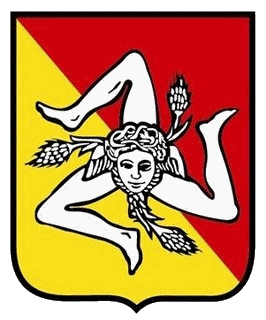 Assessorato dell’Agricoltura dello Sviluppo Rurale e della Pesca MediterraneaPROGETTO CA.VA.SI.F.D.Caratterizzazione di varietà autoctone siciliane di frumento duro 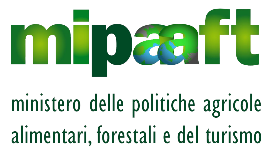 